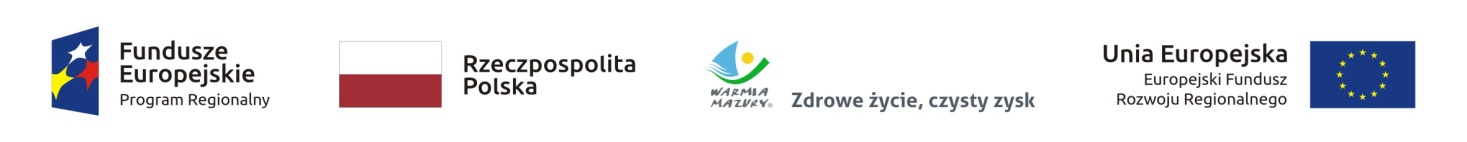 Rozbudowa drogi powiatowej nr 1140N DW 509 - Wilkowo - Sierpin – Przezmark - Komorowo Żuławskie - Nowa Pilona, na odcinku DW 509 - Komorowo ŻuławskieWartość projektu: 		13.211.665,35złWydatki kwalifikowalne: 	13.009.545,60złWartość dofinansowania:        6.823.506,67zł Projekt jest realizowany w ramach poddziałania RPWM.07.02.02 Infrastruktura drogowa                      w miejskim obszarze funkcjonalnym Elbląga – ZIT bis Regionalnego Programu Operacyjnego Województwa Warmińsko-Mazurskiego na lata 2014–2020 (RPO WiM).Planowany termin realizacji: 2018-2019 r.Zakres robót obejmuje:rozbudowę i przebudowę drogi dł. 7,75 km o pow. 50580m2 z poszerzeniem jezdni do 6m, wzmocnieniem konstrukcji dla obciążenia ruchem KR3 o nośności 100kN i korektą geometrii trasybudowę 5 zatok autobusowych o pow. 520m2 i 125m2 miejsc parkingowych oraz 3450 m2 chodników w miejsc.budowę oraz przebudowę zjazdów do posesji (5560m2 bitumicznych i 1350m2 z kostki brukowej)budowę 620m przepustów pod zjazdami oraz 72,5m pod koroną drogibudowę w ramach odwodnienia, sieci kanalizacji deszczowej Ø315 - 330,5 m i Ø250 383,5 w miejsc. Przezmark oraz odtworzenie lub remont rowów spławnych bądź rozsączająco - odparowujących na całym odcinku,budowę 7 kpl. doświetlenia (przejść dla pieszych oraz zatok autobusowych)wykonanie 2100m2 oznakowania poziom. i 120 szt. nowego oznakowania pion. drogiwykonanie poboczy o pow. 12500m2wykonanie 100m barier sprężystych i 110m barier wygrodzeniowychwykonanie trawnika - konstrukcja warstwa ziemi urodzajnej 10cmprzebudowę skrzyżowania dr. woj. DW 509 (włączenie drogi powiatowej 1140N)Głównym celem projektu jest rozbudowa drogi powiatowej nr 1140N DW 509 - Wilkowo- Sierpin – Przezmark - Komorowo Żuławskie - Nowa Pilona, na odcinku DW 509- Komorowo Żuławskie.Cele szczegółowe projektu:1. uzyskanie dogodnego, nowego jakościowo i o większej przepustowości połączenia drogowego drogi powiatowej nr 1140N;2. zwiększenie bezpieczeństwa;3. zwiększenie trwałości konstrukcji jezdni;4. ujednolicenie przekroju drogi;5. poprawa warunków pieszych,6. poprawa warunków odwodnienia;7. skrócenie czasu przejazdu;8. polepszenie warunków ruchu i stanu bezpieczeństwa ruchu;9. zwiększenie dostępności poszczególnych miejscowości do dużych miast regionu;10. wzmocnienie konkurencyjności regionu;11. sprzyjanie rozwojowi gospodarczemu w perspektywie wieloletniej, a także spójności ekonomicznej, społecznej oraz terytorialnej;12. zapewnienia realizacji zrównoważonego, harmonijnego oraz trwałego rozwoju regionu.Projekt wpisuje się także w oczekiwane w ramach RPO WiM 2014-2020 efekty, które można wyrazić wskaźnikami produktu i rezultatu, zgodnymi z SzOOP 7 osi priorytetowej - Infrastruktura transportowa, Regionalnego Programu Operacyjnego Województwa Warmińsko-Mazurskiego na lata 2014-2020:Produkty Realizacji Projektu:1. długość przebudowanych dróg powiatowych: 5,95km2. długość wybudowanych dróg powiatowych:    1,80km3. Liczba projektów w zakresie poprawy bezpieczeństwa uczestników ruchu drogowego, kolejowego, morskiego i śródlądowego: 1 szt.Rezultaty Realizacji Projektu:1.skrócenie czasu przejazdu: 967282,00min.Lp.Kategorie kosztuWartość kosztuLp.Kategorie kosztuWartość kosztuKwalifikowalneKwalifikowalneKwalifikowalne1Roboty budowlane12 819 545,602Nadzór w projekcie180 000,003Studium wykonalności10 000,00RAZEMRAZEM13 009 545,60NiekwalifikowalneNiekwalifikowalneNiekwalifikowalne4Dokumentacja projektowa187 482,755Promocja projektu10 000,006Wniosek aplikacyjny, załącznik OOŚ4 637,00RAZEMRAZEM202 119,75RAZEM PROJEKTRAZEM PROJEKT13 211 665,35